                           		   บันทึกข้อความส่วนราชการ   วิทยาลัยเทคนิคเลยที่					  	 วันที่ ……มีนาคม…2563…เรื่อง	การส่งรายงานผลการปฏิบัติงานและผลการประเมินตนเองรายบุคคล          (Self Study Report : SSR) ประจำปีการศึกษา 2562เรียน	หัวหน้าแผนกวิชา...................................วิทยาลัยเทคนิคเลย 		ด้วยข้าพเจ้า (นาย/นาง/นางสาว)......................................................... ครูแผนกวิชา...........………… วิทยาลัยเทคนิคเลย ได้จัดทำรายงานผลการปฏิบัติงานและผลการประเมินตนเองรายบุคคล (Self Study Report : SSR) ประจำปีการศึกษา 2562 เป็นที่เรียบร้อยแล้วดังนั้น จึงขอส่งรายงานดังกล่าว เพื่อให้คณะครูที่รับผิดชอบงานประกันคุณภาพและมาตรฐานการศึกษาของแผนกวิชา ตรวจสอบและดำเนินการนำลงสู่การปฏิบัติในการจัดทำ SAR ของแผนกวิชา.......................ประจำปีการศึกษา 2562 เพื่อให้ทันตามกำหนดเวลาในการนำส่งให้แก่งานประกันคุณภาพและมาตรฐานการศึกษาของวิทยาลัยต่อไปจึงเรียนมาเพื่อโปรดทราบ และพิจารณาสั่งการในส่วนที่เกี่ยวข้อง                                      ลงชื่อ                                           (…………………………………..)ครูผู้จัดทำ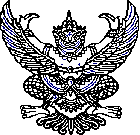 